Special Union for the International Patent Classification (IPC Union) IPC Revision Working GroupThirty-Second SessionGeneva, October 27 to 31, 2014reportadopted by the Working GroupINTRODUCTIONThe IPC Revision Working Group (hereinafter referred to as “the Working Group”) held its thirty-second session in Geneva from October 27 to 31, 2014.  The following members of the Working Group were represented at the session:  Brazil, China, Egypt, Estonia, Finland, France, Germany, Greece, Ireland, Japan, Norway, Portugal, Republic of Korea, Russian Federation, Spain, Sweden, Switzerland, Ukraine, United Kingdom, United States of America, the African Intellectual Property Organization (OAPI), the African Regional Intellectual Property Organization (ARIPO), the European Patent Office (EPO) (23).  The list of participants appears as Annex I to this report.The session was opened by Mr. R. Iasevoli, Chair of the Working Group.OFFICERSMrs. N. Xu (WIPO) acted as Secretary of the session.ADOPTION OF THE AGENDAThe Working Group unanimously adopted the agenda, with addition of two newly submitted F projects, which appears as Annex II to this report.DISCUSSIONS, CONCLUSIONS AND DECISIONSAs decided by the Governing Bodies of WIPO at their tenth series of meetings held from September 24 to October 2, 1979 (see document AB/X/32, paragraphs 51 and 52), the report of this session reflects only the conclusions of the Working Group (decisions, recommendations, opinions, etc.) and does not, in particular, reflect the statements made by any participant, except where a reservation in relation to any specific conclusion of the Working Group was expressed or repeated after the conclusion was reached.  Report on the eleventh session of the IP5 WG1-Working Group on ClassificationThe Working Group noted an oral report by the EPO on behalf of the FiveIPOffices.It was informed that, during the eleventh session of the IP5 WG1, the FiveIPOffices reviewed all of the active F projects still in the IP5 phase as well as all of the proposals.  The IP5 WG1 agreed to promote the following F projects to the IPC phase (in brackets the related IPC area and the Rapporteur office):F038 (B29C 64/00;  EP);F040 (C23C 4/00;  JP);F041 (B60Q 3/00;  EP);F042 (A63B 67/18; JP);  andF045 (H04B 7/02;  KR).The IP5 WG1 also agreed to promote several proposals into F projects of the IP5 phase (in brackets the related IPC area and the Rapporteur office):F046 (C09D 7/00;  CN);F047 (C12Q 1/68;  KR);F048 (G02F 1/15-1/19;  JP); F049 (C02F 1/00;  CN); F050 (G01R 31/02;  KR);  andF051 (F42J 2/00;  JP).IPC REVISION PROGRAM The Working Group discussed 34 revision projects, namely:  projects A 059, C 461, C 462, C 464, C 466, C 467, C 468, C 469, C 471, C 472, C 473, C 474, C 476, C 477, C 478, F 008, F 015, F 019, F 020, F 021, F 022, F 023, F 025, F 026, F 027, F 028, F 029, F 030, F 031, F 032, F 033, F036, F 037 and F 043.  The status of those projects and the list of future actions and deadlines are indicated in the corresponding projects on the e-forum.  All decisions, observations and technical annexes are available in the “Working Group Decision” annexes of the corresponding projects on the e-forum.Rapporteurs of revision projects were reminded to take the rules for IPC numbering into account when submitting revision proposals, i.e. rules according to Appendix IV of the Guidelines for Revision of the IPC.Rapporteurs of revision projects were further reminded to review, as far as possible, the references in the revised areas of the revision projects and to provide proposals for removal of non-limiting references from the scheme if any, as well as to provide definitions where needed.IPC DEFINITIONS PROGRAMThe Working Group discussed nine definition projects, namely:  projects D 191 (F), D 224 (F), D 247 (F), D 248 (F), D 283 (F), D 299, D 300 (F), D 301 (F) and D 302 (F).  The status of those projects and the list of future actions and deadlines are indicated in the corresponding projects on the e-forum.  All decisions, observations and technical annexes are available in the “Working Group Decision” Annexes of the corresponding projects on the e-forum.  The Working Group completed nine definition projects, which would be published with the IPC 2016.01 version.  The Secretariat indicated that an updated table summarizing the status of the removal of non-limiting groups from the scheme would be posted to project file WG 191.IPC MAINTENANCEThe Working Group discussed eight maintenance projects, namely:  M 012, M 013, M 014, M 748, M 751, M 752, M 753 and M 754.  The status of those projects and the list of future actions and deadlines are indicated in the corresponding projects on the e-forum.  All decisions, observations and technical annexes are available in the “Working Group Decision” Annexes of the corresponding projects on the e-forum.UPDATES ON IPC-RELATED IT SUPPORTThe Working Group noted a short presentation by the International Bureau on the status of the various IT systems and projects supporting the IPC.The International Bureau reported on the progress of the FIPCPC parallel viewer project and announced that a new version 5.3 of the IPC internet publication platform (IPCPUB) integrating the most recent version available of the CPC and FI XML, new definitions and catchwords would replace the current ones in the first half of November 2014.The International Bureau also announced the implementation of a new web service in IPCPUB, which returns an XML fragment with IPC, CPC or FI subdivisions under a given symbol.  It was noted that the most recent version of CPC input XML files was not yet fully aligned with IPC 2014.01 and that the IPC/CPC gap in IPCPUB would become larger for the IPC 2015.01.The International Bureau reported on the status of the IPC Revision Management (IPCRM) project and indicated completion of the bidder selection and contractual negotiation process.  The implementation of the solution (IPRMS) would start on November 3, 2014, with the target of production use for the second session of the IPC Working Group in 2015.  The International Bureau announced that at end 2015, the support provided by WIPO to offices for national translation of the IPC through the outdated IPCA6TRANS toolkit would cease and would be exclusively through IPCRMS instead.The International Bureau also reported on the status of IPC reclassification and indicated that with upload of IPC 2015.01 Working Lists, the IPCRECLASS system showed that the backlog of IPC reclassification was around 1.4 million families to be reclassified.NEXT SESSION OF THE WORKING GROUPThe Working Group, having assessed the workload expected for its next session, agreed to devote Tuesday and Wednesday morning to the mechanical field, Wednesday afternoon and Thursday morning to the chemical field and Thursday afternoon and Friday to the electrical field.The Working Group noted the following tentative dates for its thirty-third session:  May 26 to 29, 2015.21.	This report was unanimously adopted by the Working Group by electronic means on November 19, 2014.[Annexes follow]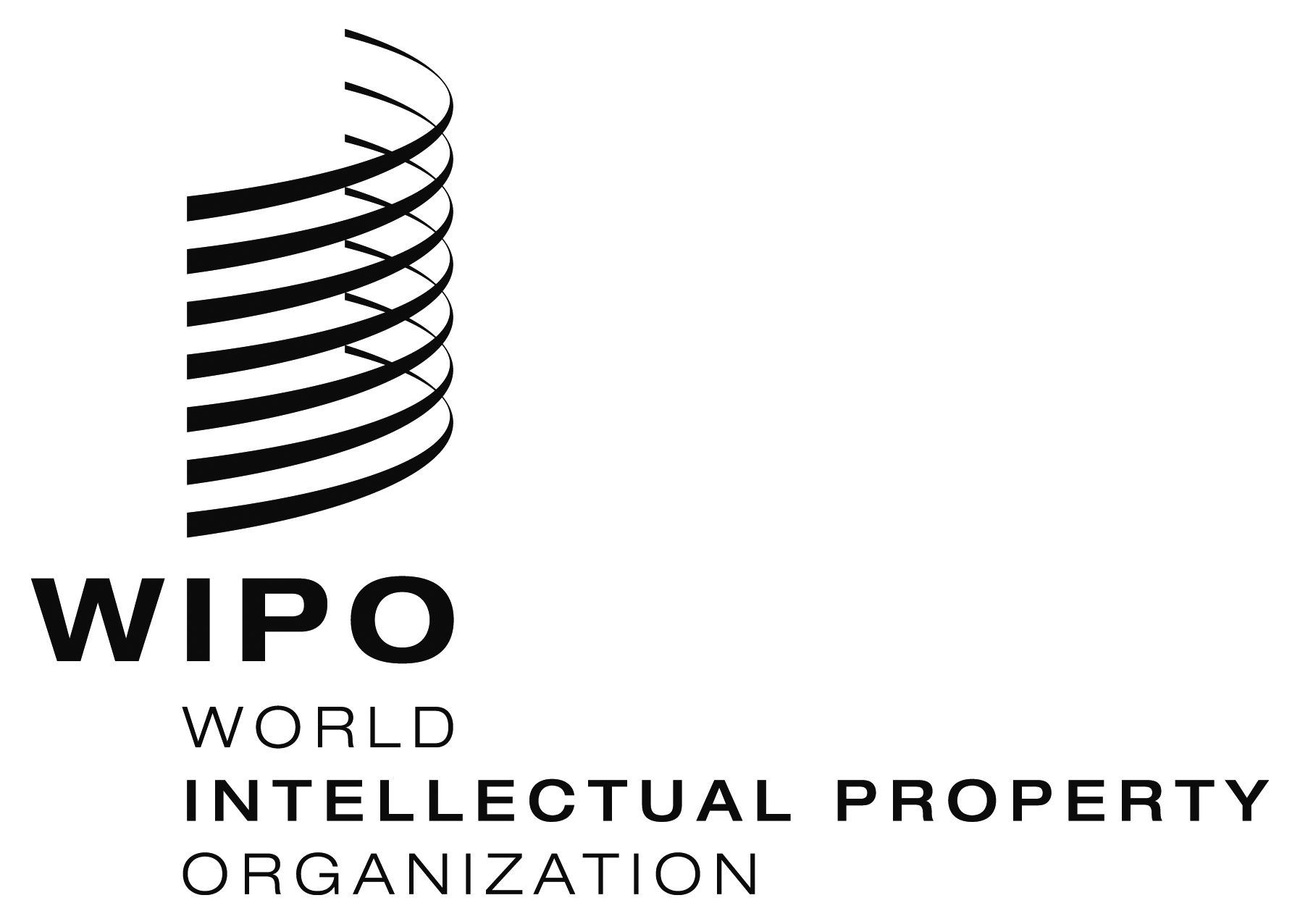 EIPC/WG/32/2    IPC/WG/32/2    IPC/WG/32/2    ORIGINAL:  EnglishORIGINAL:  EnglishORIGINAL:  EnglishDATE:  november 19, 2014DATE:  november 19, 2014DATE:  november 19, 2014